Тема: Туризм  Статья на страницу  «О нас». Опубликована:		https://schweiztour.ru/o-nas-i-nashih-turahДорогие друзья! Приятно познакомиться!Мы, Рене и Ирина Майер, рады всем, кто говорит по-русски. Коротко о насРене – коренной швейцарец, глубоко влюбленный в свою страну, знающий все потайные уголки своей небольшой по площади, но удивительно богатой по природе и культурным традициям родины. Ирина – коренная русская, приехала в Швейцарию с Уральских гор. В Альпы влюбилась с первого взгляда. На двоих мы владеем пятью языками: русским, немецким, английским, французским и schwizer-dütsch (швейцарским).Рене по образованию и основной специальности-банковский работник. Он – опытный водитель с многолетним стажем. Это особенно важно в условиях высокогорья. Ирина после окончания Уральского Политеха много лет проектировала Свердловский метрополитен и в свободное от работы время водила детские экскурсии по любимому Екатеринбургу. Она– прекрасный организатор и рассказчик, закончила в 2012 году, в Швейцарии, курс гидов-экскурсоводов, прошла практику в подразделении туристического маркетинга. Мы оба любим людей, обладаем чувством юмора и огромным желанием подарить вам сказку под названием «Швейцария».Наша цельГлавное для нас- сделать ваш отдых приятным удовольствием и «влюбить» в маленькую счастливую страну  с именем «Конфедерация Гельвеция» . Все наши программы – авторские. Они тщательно проработаны иформативно, маршруты обкатаны многолетним опытом до мелочей. Путешествия разрабатывались таким образом, чтобы с одной стороны, предоставить гостям самую интересную и важную информацию и познакомить их с основными событиями и вехами истории и культуры Швейцарии.С другой стороны - дать насладиться великолепными пейзажами, надышаться чистейшим горным воздухом, почувствовать доброжелательную атмосферу маленьких горных ресторанчиков и "кантине", или полюбоваться горделивой архитектурой старинных замков, и закончить полный впечатлений день за мастерски сервированным ужином в одном из "вкусных" швейцарских ресторанов, за рассказом о традициях и особенностях швейцарской национальной кухни.В нашем туристическом портфеле и экскурсии целого дня  для тех, кто ограничен во времени, и туры по Швейцарии на несколько дней для желающих познакомиться с многообразием страны. Не забыты и маленькие путешественники. Самые важные наши экскурсии двойные, адаптированы под подрастающее поколение.  Опытные туристы могут, как мозаику, составить путешествие по своему усмотрению. Начинающим туристам мы с удовольствием посоветуем наиболее интересные маршрутыя. A затем вместе отправимся в незабываемое приключение.Что вы найдёте на сайтеИнформацию о стоимости путешествий и экскурсий по Швейцарии и Лихтенштейну вы сможете узнать в разделе "Прайсы". Экскурсии и путешествия возможны как на нашем автотранспорте, так и с привлечением общественного транспорта: поездов, междугородних автобусов, теплоходов. При желании или необходимости использования общественного транспорта нами составляется точная и удобная карта передвижения.Стоимость среднего чека в ресторанах и закусочных разных уровней обслуживания, стоимость проездных билетов на общественный транспорт в Швейцарии мы также приводим в разделе "Прайсы".Рекомендуем воспользоваться страничкой "Важные сайты", где можно посмотреть текущую погоду, а также адреса и характеристики рекомендуемых нами отелей и ресторанов.За долгие годы общения с нашими туристами мы собрали коллекцию часто задаваемых вопросов. Ответы на них вы найдёте в разделе «Правда ли, что...»Мы благодарим всех гостей, оставивших отзывы о наших экскурсиях. Спасибо вам за присланные фото, тёплые слова и ваши добрые сердца. Многих-за многолетнюю дружбу. Желаем вам приятного отдыха, море положительных эмоций и добрых воспоминаний. Ждем встречи с вами.Ваши персональные гиды в Швейцарии Рене и Ирина Майер.Опубликовано:		https://schweiztour.ru/o-nas-i-nashih-turah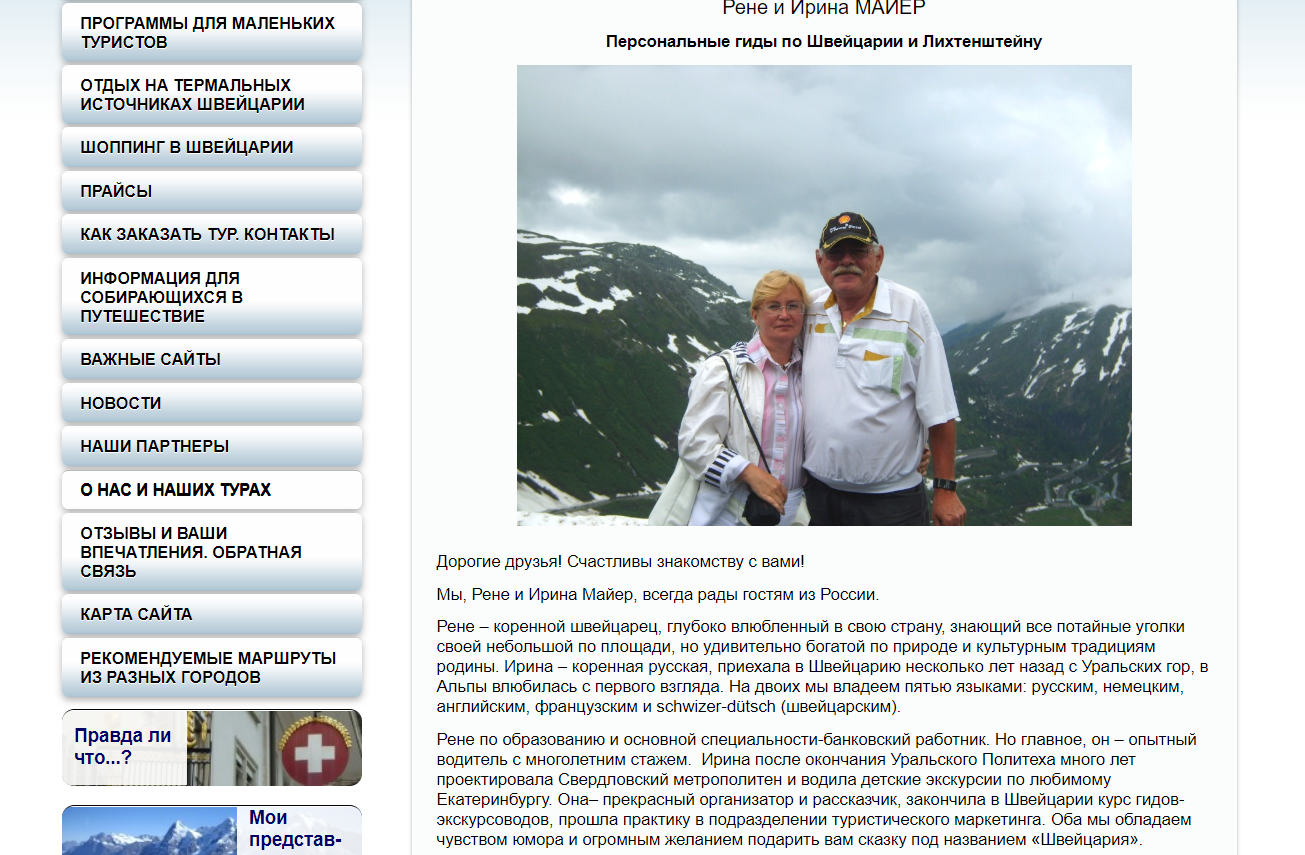 